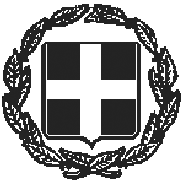 ΥΠΟΥΡΓΕΙΟ  ΕΡΓΑΣΙΑΣ ΚΑΙ ΚΟΙΝΩΝΙΚΗΣ ΑΣΦΑΛΙΣΗΣ ΑΝΑΚΟΙΝΩΣΗ29/11/2023Ι.  αναστολη συμβάσεων εργασίας εργαζόμενων πυρόπληκτων ΚΑΙ ΠΛΗΜΜΥΡΟΠΑΘΩΝ επιχειρήσεωνΙΙ.   Αναστολή συμβάσεων εργασίας εργαζομένων στον κλάδο της γουνοποιιασιιι. ΠΡΟΓΡΑΜΜΑΤΙΣΜΟΣ ΠΛΗΡΩΜΩΝ ΣΤΟΥΣ ΔΙΚΑΙΟΥΧΟΥΣ ΑΠΟΧΗΜΙΩΣΗΣ ΕΙΔΙΚΟΥ ΣΚΟΠΟΥ ΣΤΟ ΠΛΑΣΙΟ ΤΟΥ ΜΕΤΡΟΥ ΤΗΣ ΑΝΑΣΤΟΛΗΣ  ΠΡΟΘΕΣΜΙΕΣ ΥΠΕΥΘΥΝΩΝ ΔΗΛΩΣΕΩΝ Ι. δηλωσεισ αναστολησ πυροπληκτων & πλημμυροπαθων επιχειρησεωνγια τον μηνα δεκεμβριο 2023  Το ΠΣ ΕΡΓΑΝΗ θα είναι διαθέσιμο για την υποβολή δηλώσεων αναστολής συμβάσεων εργασίας των εργαζομένων τους για τον μήνα Δεκέμβριο 2023, στις επιχειρήσεις – εργοδότες που ανήκουν στις περιοχές  που επλήγησαν από πλημμύρες του Σεπτεμβρίου, ως εξής:Εντός της προθεσμίας από 8/12/2023 έως και 12/12/2023 υποβάλλονται υπεύθυνες δηλώσεις για εργαζόμενους σε αναστολή συμβάσης εργασίας που μπορεί να αφορούν όλο τον μήνα ή διαστήματα αυτού.Από 13/12/2023 και μέχρι το τέλος του μήνα ισχύει η προαναγγελία της αναστολής.Για τον μηνα οκτωβριο 2023 (Β’ ΕΥΚΑΙΡΙΑ)Για  τον μήνα Οκτώβριο, δίνεται η δυνατότητα υποβολής υπεύθυνων δηλώσεων των επιχειρήσεων που επλήγησαν από τις πυρκαγιές και τις πλημμύρες απολογιστικά εντός του χρονικού διαστήματος από 1/12/2023 έως και 4/12/2023. για τον μηνα ΝοΕΜΒΡΙΟ 2023 (Β’ ευκαιρια)  Για  τον μήνα Νοέμβριο, δίνεται η δυνατότητα υποβολής υπεύθυνων δηλώσεων των επιχειρήσεων που επλήγησαν από τις πυρκαγιές και πλημμύρες απολογιστικά εντός του χρονικού διαστήματος από 5/12/2023 έως και 7/12/2023. ΙΙ. Υποβολη δηλώσεων Αναστολήσ συμβάσεων εργασίας εργαζομένων στον κλάδο της γουνοποιιασΑπό 8/12/2023, το ΠΣ ΕΡΓΑΝΗ θα είναι διαθέσιμο στις επιχειρήσεις – εργοδότες που δραστηριοποιούνται στον κλάδο της για την υποβολή δηλώσεων αναστολής συμβάσεων εργασίας των εργαζομένων τους για τον μήνα Δεκέμβριο 2023, ως εξής:Εντός της προθεσμίας από 8/12/2023 έως και 12/12/2023 υποβάλλονται υπεύθυνες δηλώσεις των επιχειρήσεων για συμβάσεις εργασίας εργαζομένων που μπορεί να αφορούν όλο τον μήνα ή διαστήματα αυτού.Από 13/12/2023 και μέχρι το τέλος του μήνα ισχύει η προαναγγελία της αναστολής.ιιι. ΠΡΟΓΡΑΜΜΑΤΙΣΜΟΣ ΠΛΗΡΩΜΩΝ ΣΤΟΥΣ ΔΙΚΑΙΟΥΧΟΥΣ ΑΠΟΧΗΜΙΩΣΗΣ ΕΙΔΙΚΟΥ ΣΚΟΠΟΥ ΣΤΟ ΠΛΑΣΙΟ ΤΟΥ ΜΕΤΡΟΥ ΤΗΣ ΑΝΑΣΤΟΛΗΣ  Την Παρασκευή 1/12/2023, το Υπουργείο Εργασίας και Κοινωνικής Ασφάλισης προχωρά σε συμπληρωματική πληρωμή αποζημίωσης ειδικού σκοπού συνολικού ποσού 144.984,00€ σε δικαιούχους εργαζόμενους, των οποίων οι συμβάσεις έχουν τεθεί σε αναστολή για τους μήνες Σεπτέμβριο και Οκτώβριο και δεν είχαν λάβει τη σχετική αποζημίωση με τις ήδη πραγματοποιηθείσες πληρωμές.